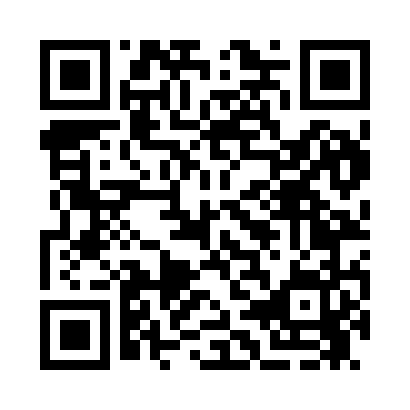 Prayer times for Eberlys Mill, Pennsylvania, USAMon 1 Jul 2024 - Wed 31 Jul 2024High Latitude Method: Angle Based RulePrayer Calculation Method: Islamic Society of North AmericaAsar Calculation Method: ShafiPrayer times provided by https://www.salahtimes.comDateDayFajrSunriseDhuhrAsrMaghribIsha1Mon4:055:421:125:118:4110:182Tue4:055:431:125:118:4110:183Wed4:065:431:125:118:4110:184Thu4:075:441:125:118:4010:175Fri4:085:441:125:118:4010:176Sat4:085:451:135:118:4010:167Sun4:095:461:135:118:4010:168Mon4:105:461:135:118:3910:159Tue4:115:471:135:118:3910:1410Wed4:125:481:135:118:3810:1411Thu4:135:481:135:118:3810:1312Fri4:145:491:135:118:3710:1213Sat4:155:501:135:118:3710:1114Sun4:165:501:145:118:3610:1015Mon4:175:511:145:118:3610:0916Tue4:185:521:145:118:3510:0917Wed4:205:531:145:118:3510:0818Thu4:215:541:145:118:3410:0719Fri4:225:541:145:118:3310:0520Sat4:235:551:145:118:3210:0421Sun4:245:561:145:118:3210:0322Mon4:265:571:145:108:3110:0223Tue4:275:581:145:108:3010:0124Wed4:285:591:145:108:2910:0025Thu4:296:001:145:108:289:5826Fri4:316:011:145:098:279:5727Sat4:326:011:145:098:269:5628Sun4:336:021:145:098:259:5429Mon4:346:031:145:098:249:5330Tue4:366:041:145:088:239:5231Wed4:376:051:145:088:229:50